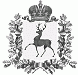 АДМИНИСТРАЦИЯ БОЛЬШЕУСТИНСКОГО СЕЛЬСОВЕТАШАРАНГСКОГО МУНИЦИПАЛЬНОГО РАЙОНАНИЖЕГОРОДСКОЙ ОБЛАСТИПОСТАНОВЛЕНИЕот  24.12.2018 г. 		 	№ 24Об утверждении Программы профилактики нарушений юридическими лицами и индивидуальными предпринимателями обязательных требований и проведения мероприятий по муниципальному контролю на территории Большеустинского сельсовета  Шарангского муниципального района Нижегородской области на 2019 годВ соответствии с частью 1 статьи 8.2 Федерального закона от 26 декабря 2008 года №294-ФЗ «О защите прав юридических лиц и индивидуальных предпринимателей при осуществлении государственного контроля (надзора) и муниципального контроля», в целях предупреждения нарушений юридическими лицами и индивидуальными предпринимателями обязательных требований и проведения мероприятий по муниципальному контролю  администрация Большеустинского сельсовета  Шарангского муниципального района Нижегородской области постановляет:1. Утвердить прилагаемую Программу профилактики нарушений юридическими лицами и индивидуальными предпринимателями обязательных требований и проведения мероприятий по муниципальному контролю на территории Большеустинского сельсовета Шарангского муниципального района Нижегородской области на 2019 год (далее – Программа профилактики нарушений).2. Опубликовать настоящее постановление на официальном сайте администрации Шарангского муниципального района Нижегородской области в разделе «Сельские поселения- Администрация Большеустинского сельсовета».          3. Контроль исполнения настоящего постановления оставляю за собой.                Глава администрации				        	      	О.Н.Ермолина  ПРОГРАММАпрофилактики нарушений юридическими лицами и индивидуальными предпринимателями обязательных требований и проведения мероприятий по муниципальному контролю на территории Большеустинского сельсовета  Шарангского муниципального района Нижегородской области на 2019 год.УТВЕРЖДЕНАпостановлением администрацииБольшеустинского сельсоветаШарангского муниципального районаНижегородской областиот 24.12.2018 № 24№п/п№п/пНаименования мероприятияСрок реализацииОтветственный исполнитель1.1.Составление и размещение на официальном сайте администрации Шарангского муниципального района Нижегородской области в разделе «Сельские поселения-Администрация Большеустинского сельсовета» для каждого вида муниципального контроля  перечней нормативных правовых актов (их отдельных частей), содержащих обязательные требования, оценка соблюдения которых является предметом осуществления муниципального контроля в течение года (по мере необходимости)Специалист администрации ответственный за проведение муниципального контроля на территории Большеустинского сельсовета Шарангского муниципального района2.2.Информирование юридических лиц, индивидуальных предпринимателей по вопросам соблюдения обязательных требований в том числе по средствам разработки и опубликования руководств по соблюдению обязательных требований, проведения семинаров и конференций, разъяснительной работы в средствах массовой информации и иными способами.В случае изменения обязательных требований - подготовка и распространение комментариев о содержании новых нормативных правовых актов, устанавливающих обязательные требования, внесенных изменениях в действующие акты, сроках и порядке вступления их в действие, а также рекомендаций о проведении необходимых организационных, технических мероприятий, направленных на внедрение и обеспечение соблюдения обязательных требованийПостоянно в течение года (по мере необходимости)Специалист администрации ответственный за проведение муниципального контроля на территории Большеустинского сельсовета Шарангского муниципального района3.3.Обобщение практики осуществления контроля, в том числе с указанием наиболее часто встречающихся случаев нарушений обязательных требований с рекомендациями в отношении мер, которые должны приниматься юридическими лицами, индивидуальными предпринимателями, в соответствующих сферах муниципального  контроля.3.1.3.1.Размещение на официальном сайте администрации Большеустинского сельсовета  Шарангского муниципального района обобщений практики осуществления контроля, в том числе с указанием наиболее часто встречающихся случаев нарушений обязательных требований с рекомендациями в отношении мер, которые должны приниматься юридическими лицами, индивидуальными предпринимателямиДекабрь2019 годаСпециалист администрации ответственный за проведение муниципального контроля на территории Большеустинского сельсовета Шарангского муниципального района4.Составление и направление предостережений о недопустимости нарушения обязательных требований в соответствии с частями 5-7 статьи 8.2 Федерального закона от 26.12.2008 г. № 294-ФЗ «О защите прав юридических лиц и индивидуальных предпринимателей при осуществлении государственного контроля(надзора) и муниципального контроля» и в порядке, определяемом правительством Российской ФедерацииСоставление и направление предостережений о недопустимости нарушения обязательных требований в соответствии с частями 5-7 статьи 8.2 Федерального закона от 26.12.2008 г. № 294-ФЗ «О защите прав юридических лиц и индивидуальных предпринимателей при осуществлении государственного контроля(надзора) и муниципального контроля» и в порядке, определяемом правительством Российской Федерациив течение года (по мере необходимости)Специалист администрации ответственный за проведение муниципального контроля на территории Большеустинского сельсовета Шарангского муниципального района5.Разработка и утверждение программы профилактики нарушений юридическими лицами и индивидуальными предпринимателями обязательных требований на 2020 годРазработка и утверждение программы профилактики нарушений юридическими лицами и индивидуальными предпринимателями обязательных требований на 2020 годДекабрь 2019 годаСпециалист администрации ответственный за проведение муниципального контроля на территории Большеустинского сельсовета Шарангского муниципального района